	San Juan de Pasto, 6 de marzo del 2024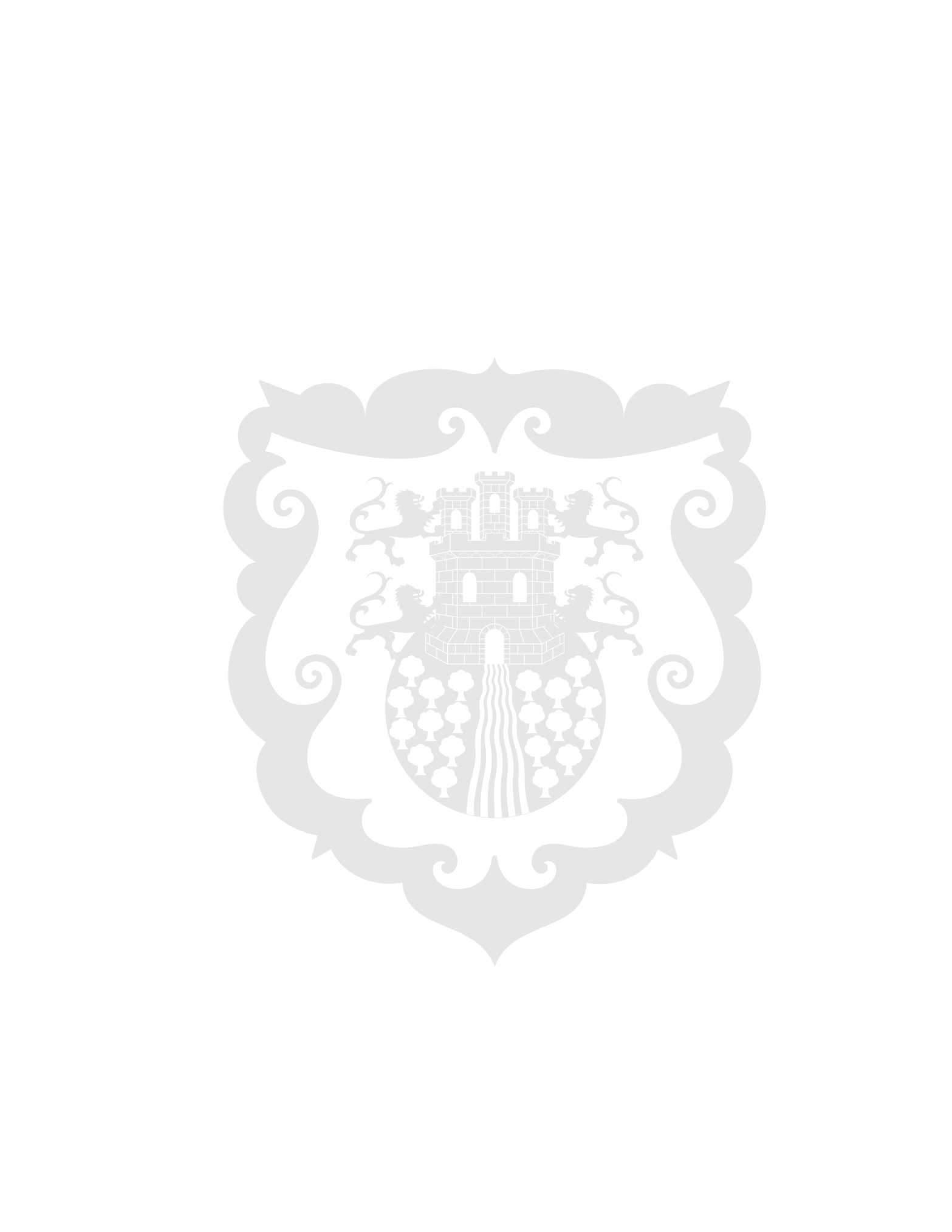 Secretaría de Bienestar Social entregó 66 nuevos cupos del Programa de Adulto MayorEn las instalaciones del Centro Vida, la Alcaldía de Pasto, a través de la Secretaría de Bienestar Social, realizó la entrega de 66 nuevos cupos del Programa de Adulto Mayor en conjunto con Prosperidad Social. Con esta iniciativa se pretende beneficiar con un incentivo económico a los adultos mayores del municipio que se encuentran en condición de vulnerabilidad.Según informó la secretaria de Bienestar Social, Diana Catalina Zambrano, se entregó este subsidio que corresponden a $80.000 los cuales son girados desde el orden nacional a los beneficiarios. De igual manera, la funcionaria precisó que se busca la ampliación de cupos para que más personas se beneficien de este proceso. "Hemos realizado una focalización para ver si es posible acceder a nuevos cupos que quedan habilitados por diferentes situaciones. Hay un compromiso desde la Alcaldía de Pasto con las personas vulnerables. Tenemos a disposición las instalaciones del Centro Vida y los diferentes proyectos sociales para nuestros adultos mayores", señaló la secretaria Diana Catalina Zambrano. Por su parte, el director del Departamento de Prosperidad Social en  Nariño, Walter Toro, expresó su alegría por el ingreso de estas 66 personas al Programa de Adulto Mayor e indicó que se espera que estos recursos económicos sean de beneficio para ellos y sus familias."Es orgullo poder apoyar a las personas vulnerables. Desde la Presidencia de la República se busca un cambio social especialmente con los adultos mayores a quienes les debemos la historia y el apoyo para lograr un gran país", finalizó Walter Toro.